برد و سلام ابراهیمحضرت بهاءاللهاصلی فارسی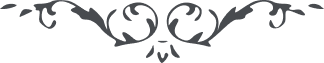 لوح رقم (87) امر و خلق – جلد 2٨٧ - برد و سلام ابراهیمو نیز از حضرت بهاءالله در لوح رئیس است قوله الاعز: و اذکر اذ اوقد نمرود نار الشرک لیحترق بها الخلیل انا نجیناه بالحق و اخذنا نمرود بقهر مبین .و در کتاب ایقان است قوله الاعلی: تفصیل آنحضرت ( ابراهیم ) مشهور است که چه مقدار اعداء احاطه نمودند تا آنکه نار حسد و اعراض افروخته شد ... تا نوبت بموسی رسید و آنحضرت بعصای امر و بیضای معرفت
از فاران محبت الهیه با ثعبان شوکت و قدرت صمدانیه از سینای نور بعرصه ظهور ظاهر شد .